Nom de l’entreprise :Date :Personne-ressource (Prénom, nom, titre) :Contact (courriel, téléphone) : Catégorie d’organisation  Public  Privée  OSBL Autres, préciser :Localisation  Québec Canada  International; préciser pays:Type d’industrie :Soins et services			Enseignement	GestionPharmaceutique			Recherche		Technologies médicales	Numérique (télésanté, autres)	IA			Réalité virtuelle ou augmentéeGénomique 				Arts			Partenariats patients	Autres, préciser :Site web de l’entreprise : Brève description de l’innovation de l’entreprise (maximum 300 mots) (au besoin, joindre tout autre document pertinent) :Stade d'avancement de l'innovation 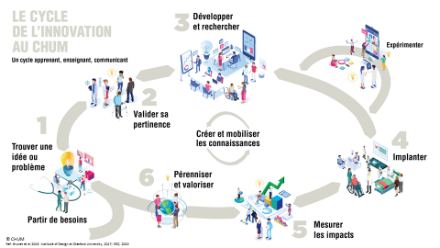  Idée ou problème                                   Expérimenter ou Implanter Valider la pertinence                              Mesurer les impacts Développer et rechercher                     Pérenniser et valoriser		 	Publications, résultats, rapport interne liés à l'innovation  (joindre les documents)Type de partenariat recherché avec le CHUM : Cocréation ou codéveloppement d’une innovation avec l’entreprise et le CHUM			 Validation en milieu réel clinique / projet de recherche de l’innovation de l’entreprise au CHUM Valorisation de la propriété intellectuelle (PI) du CHUM			 Autres, veuillez préciser :Besoins et intérêts de l’entreprise pour un partenariat potentiel avec le CHUMRéserver au CHUM (ne pas compléter)Réserver au CHUM (ne pas compléter)Nom du responsable du triage Court résumé, autres commentaires et informations pertinentesPorteurs internes cliniques, chercheurs ou autre individu du CHUM Oui, veuillez préciser:                                                  Pas encore ciblé Pas d’intérêt                                                                  Pas d’intérêt Absence de porteur interne Prochaines étapes 